Muzaffarpur Institute of Technology (MIT), Muzaffarpur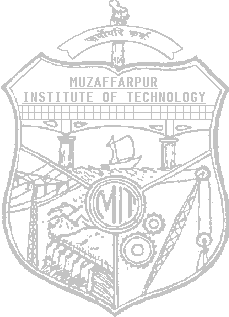 (Under the Department of Science & Technology Govt. of Bihar, Patna) Department of Information TechnologyCOURSE NAME: DATABASE SYSTEMS LABORATORYCOURSE CODE: 051509List of Experiments(Mandatory):Study the basics of Oracle Database and its installation steps Study & Implementation of DDL and DML Commands in Oracle Database.Implementation of Logical operators in SQL CommandsImplementation of numeric functions in SQL commands.Implementation of SQL operators and aggregate functions in SQL commands.Implementation of string functions using SQL commands and queriesImplementation of constraints like primary key, foreign and unique key using SQL commandsTo apply the foreign key constraint in SQL queries, like on delete cascade, on delete set NULL, enable constraint and disable constraintsImplementation of Join operators in SQL commands:Natural 		b) Inner 	c) Left outer		d) Right outer 		e) Full outerImplementation of the GROUP BY Clause.Implementation of IN, ANY, ALL, EXIST, NOT EXIST in SQL commands. Introduction to PL/SQL and implementation of various programsList of some advance Experiments:Demonstration of connectivity of Database with two-tier client-server Applications Implementation of High level language extension with TriggersImplementation of High level language extensions with cursors Implementation Embedded SQL CommandsAutomatic Backup of Files and Recovery of Files